MCNAIR SCHOLARS PROGRAM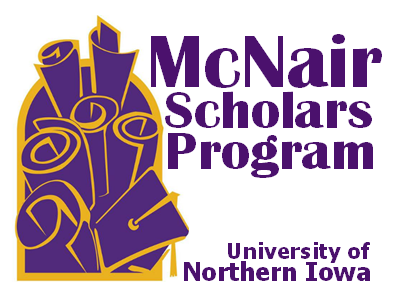      Summer Research Internship
            Final Mentor Evaluation of ScholarPlease complete and return to:Dr. Nievita Bueno Watts, DirectorMcNair Scholars Program2401 College Street
  nievita.watts@uni.eduFinal Mentor Evaluation of ScholarDue Date: Thursday, August 3, 2017 by 4:00 p.m.Faculty Mentor:Scholar:Briefly evaluate your Scholar’s performance on their research project over the nine weeks of the summer. Do you plan to continue working with your Scholar on their research project after the summer ends?	 	Yes	 	NoIf yes, please describe:Do you have any plans for your Scholar to present the results of their research at a professional meeting?	 	Yes	 	NoIf yes, please describe:Do you expect your Scholar to be listed as an author on an article or book chapter as a result of their research work this semester? 	Yes	 	NoIf yes, please describe:Would you be willing to serve as a faculty research mentor for another McNair Scholar during the 2018 summer or in subsequent years? 	Yes	 	NoIf no, please explain:Do you have any other comments about your experience with the McNair Scholars Program? 	Yes	 	No If yes, please describe:Please grade your student’s overall progress to date (used for internal records only):	_A  (4.0)			C  (2.0) 	_A- (3.7)			C- (1.7) 	_B+ (3.3)			D+ (1.3)	B  (3.0)		   ____ D  (1.0)	_B- (2.7)			D- (0.7)	_C+ (2.3)			F    (0.0)Faculty Mentor Signature	Date